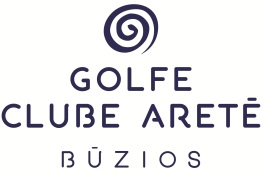 Ficha de Inscrição                      Ilmo. Sr.                      Diretor de Golfe Clube Aretê Búzios                      Solicito que seja feita minha inscrição no Campeonato Aberto de Duplas - Golfe Clube Aretê Búzios                    25 e 26 de Junho de 2022                    Adulto (   )  Juvenil (   )                       Caddie:                      Valor das Inscrições:            Organização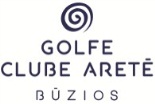 Nome completo:CPF:E-mail:Sexo:FMData nascimento:Nacionalidade:Telefone:HDCP INDEX:Código do HDCP INDEX:Clube:SNAs inscrições serão aceitas através de DOC, depósito bancário ou via PIX:Favorecido: Búzios Golf Club - CNPJ: 04.323.719/0001-14 – Banco Bradesco- Ag: 1057 –CC: 15336-2Chave PIX: 04.323.719/0001-14 – Búzios Golf ClubObservação: Favor enviar o comprovante de depósito juntamente com a inscrição por E-mailareterecepcao@gmail.com – aretegolfe.adm@gmail.com FAVOR INDICAR A DUPLA *A dupla necessita fazer a ficha de inscrição.                     Nome da Dupla: